Go to https://view.robeson.edu
the following picture should appear:
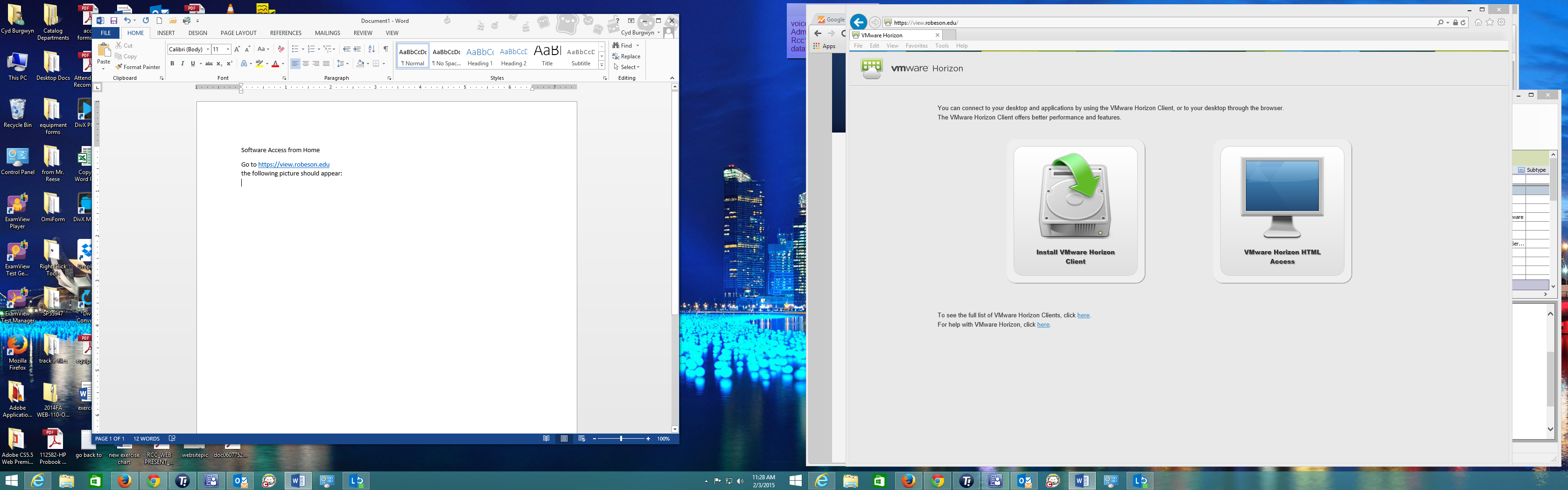 If you want to work via a web browser, click the monitor but if you want to install a client onto your computer, click the hard drive with the green arrow and it will take you to the following page:
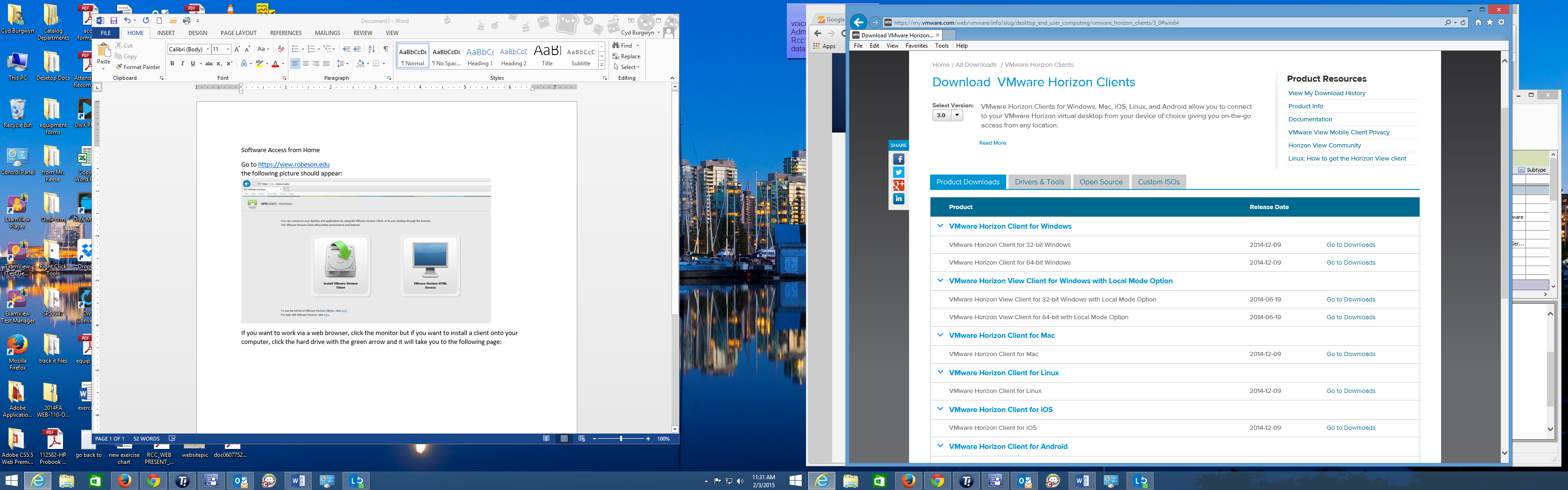 You will select either the Windows 32-bit or the 64-bit depending on your computer. 
To find out which you need to install, right-click on Computer and left-click on Properties. Under System it will show you whether you’re running a 32 or 64 bit machine. 
If you’re on a Mac, you’ll choose the client for Mac.
Click Go to Downloads and download and install the VMware client.Once it’s installed, double-click this icon  on your desktop and you should see this: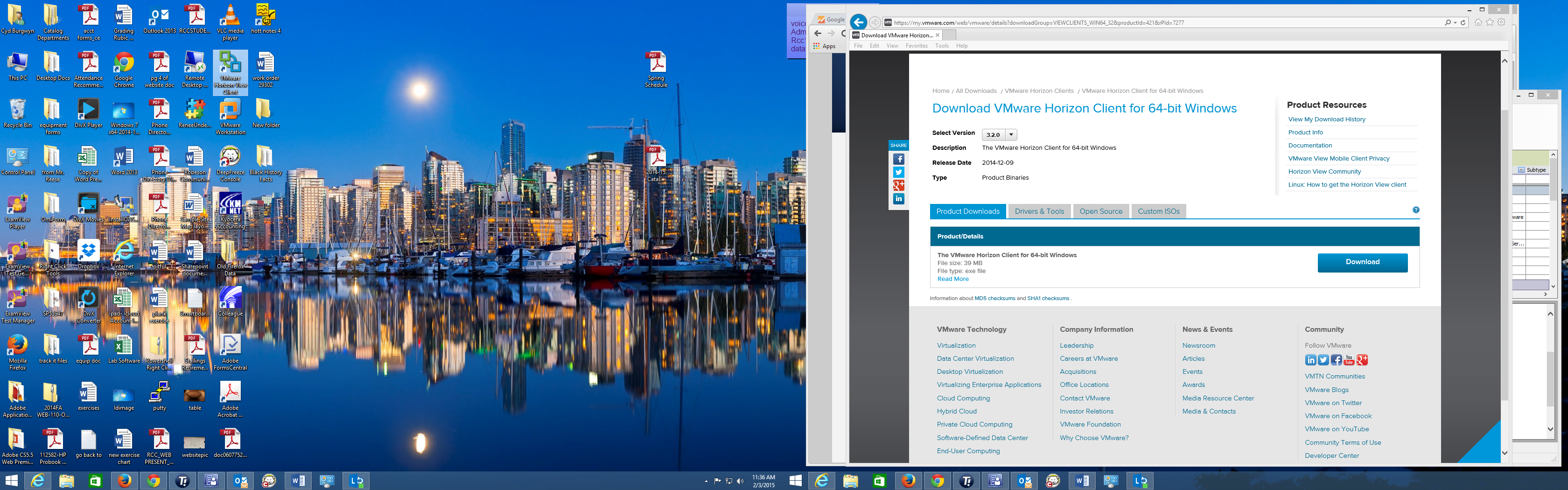 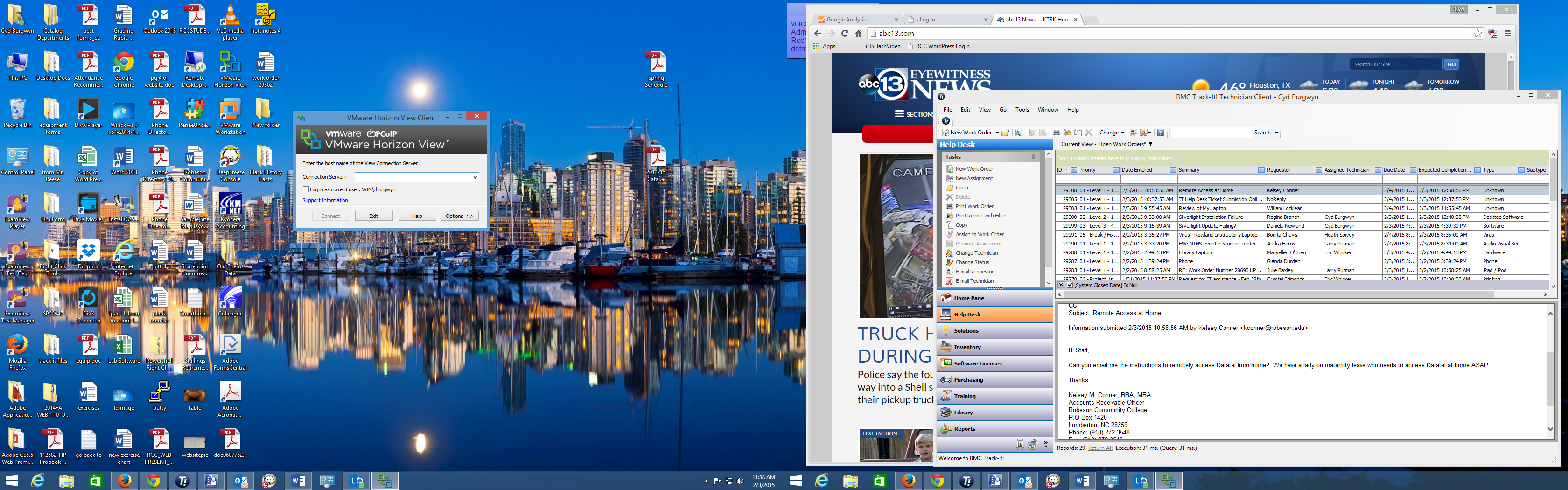 Type “view.robeson.edu” in the box and then click “Connect” and this should appear:
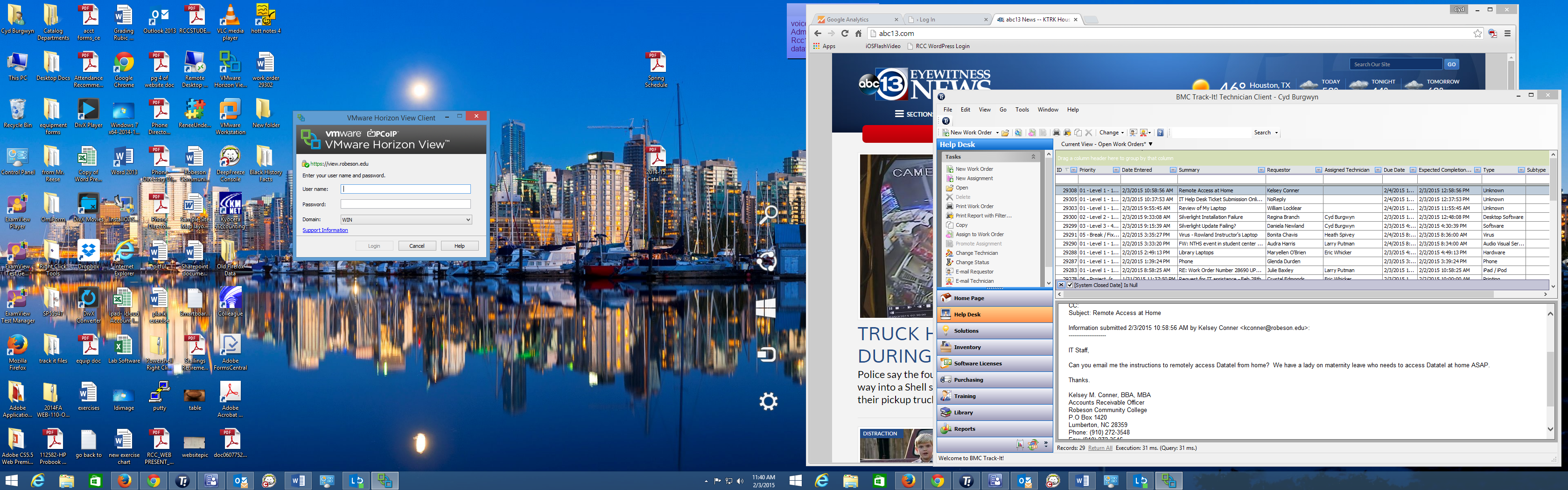 Type in your network credentials and click login. The following window should appear: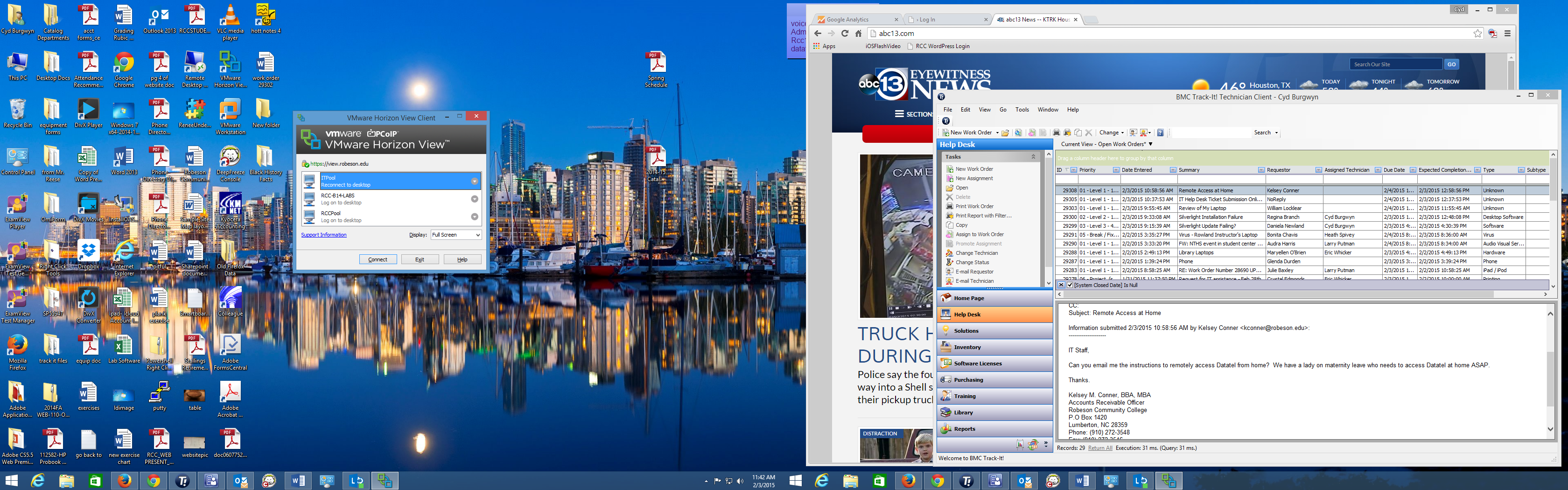 You will choose RCCPool and it should begin connecting.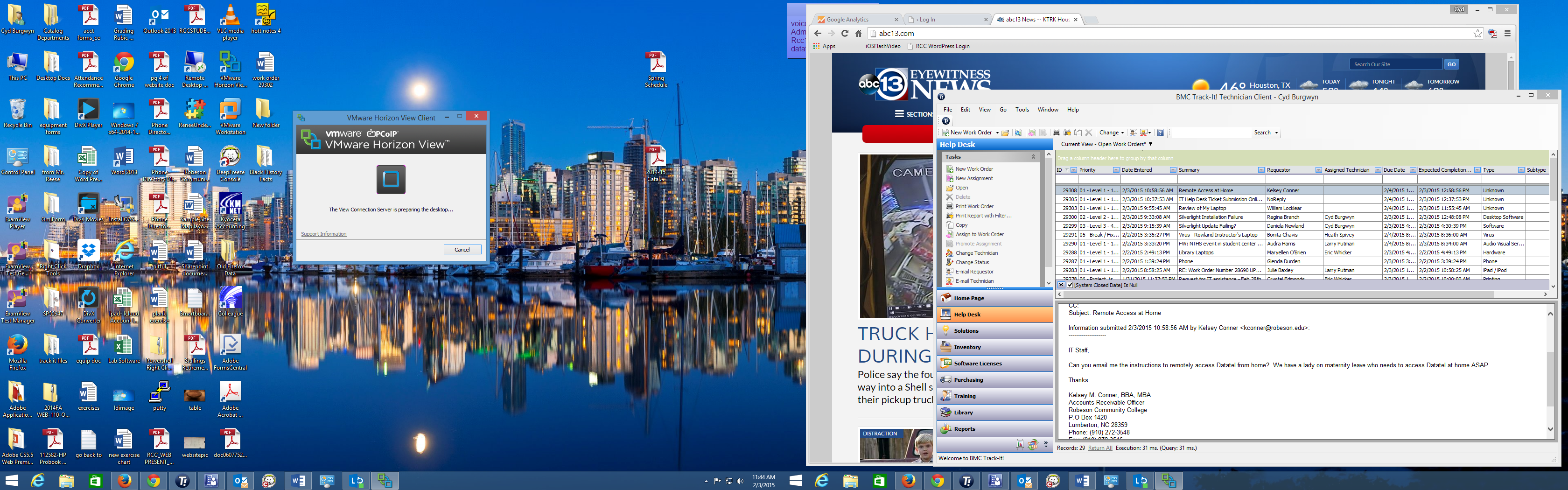 Once it connects, you should be on a desktop similar to what you use at RCC and should have all the functionality of being on campus.Datatel should be bookmarked in IE for use.